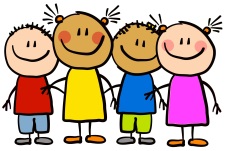 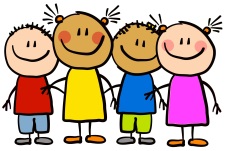 This WeekThis week we have been learning to wrote a shopping list. The children have loved exploring this through role play in the ‘Winter Wonderland Café’. They have used language to communicate their needs and wants in the café and they this has helped them to build relationships. We have also learnt the sounds ‘s’, ‘d’, ‘w’ and ‘th’.  We have learnt so say the sound and recognise the sound. We even learnt the rhyme to help us write these new sounds!  Class 5 attendance- 98.4%This WeekThis week we have been learning to wrote a shopping list. The children have loved exploring this through role play in the ‘Winter Wonderland Café’. They have used language to communicate their needs and wants in the café and they this has helped them to build relationships. We have also learnt the sounds ‘s’, ‘d’, ‘w’ and ‘th’.  We have learnt so say the sound and recognise the sound. We even learnt the rhyme to help us write these new sounds!  Class 5 attendance- 98.4%Next weekNext week we will be focusing on our mathematics where we will be continuing and making our own colour patterns!Next week in phonics the children will be learning the sounds ‘t’, ‘i’, ‘z’ and ‘ch’.  Next week will be the second parents evening on Wednesday 9th February. Please arrive on time and wait outside the Nursery door with a face mask. Stars of the weekThis week Miss Terry, Mrs Bailey and Miss Hosford have chosen…Zachary- for doing good tidying up.Isla- for impressing the teachers in nursery with her enthusiasm to learn.Well done! To all of our super stars! We are so proud of you! HomeworkHomework will be given out to children attending nursery at the beginning of the week on Wednesday’s. Children attending nursery full time or at the end of the week will receive their homework on Friday. This homework should be completed and returned to your child’s class teacher by the date stated on the sheet. Homework can be returned by uploading photographs to Tapestry or a physical copy can be handed in too.HomeworkHomework will be given out to children attending nursery at the beginning of the week on Wednesday’s. Children attending nursery full time or at the end of the week will receive their homework on Friday. This homework should be completed and returned to your child’s class teacher by the date stated on the sheet. Homework can be returned by uploading photographs to Tapestry or a physical copy can be handed in too.Reminders Please remember to hand over or make a member of staff aware if there are any letters/forms in your childs bag that needs handing in. Children’s book changing day is Wednesday. Please ensure your child returns the previous book on this day so they can change it. Parents evening-Please arrive on time to your allocated slot and wait outside the nursery door until you are let inside.  Thank you! Reminders Please remember to hand over or make a member of staff aware if there are any letters/forms in your childs bag that needs handing in. Children’s book changing day is Wednesday. Please ensure your child returns the previous book on this day so they can change it. Parents evening-Please arrive on time to your allocated slot and wait outside the nursery door until you are let inside.  Thank you! 